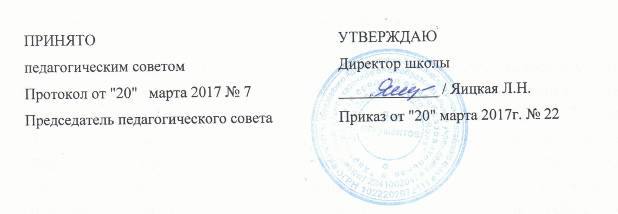 Положениео порядке и основаниях перевода, отчисления и восстановленияобучающихся МКОУ «Харитоновская СОШ Завьяловского района»ОБЩИЕ ПОЛОЖЕНИЯНастоящее Положение определяет порядок и основания перевода, отчисления и восстановления обучающихся муниципального казённого общеобразовательного учреждения «Харитоновская средняя общеобразовательная школа Завьяловского района».Настоящее Положение разработано в целях обеспечения и соблюдения конституционных прав граждан Российской Федерации на образование, гарантии общедоступности и бесплатности начального, основного общего, среднего общего образования.Настоящие Правила разработаны в соответствии с Федеральным Законом от 29.12.2012 №273-ФЗ «Об образовании в Российской Федерации», иными федеральными законами и подзаконными актами, Уставом школы.ПОРЯДОК И ОСНОВАНИЯ ПЕРЕВОДА ОБУЧАЮЩИХСЯНастоящий Порядок перевода обучающихся из одной образовательной организации,  реализующей основные образовательные программы общего образования  в другие образовательные организации, реализующие основные образовательные программы общего образования, (далее – Порядок)  устанавливает общие требования к процедуре перевода лица, обучающегося по основной образовательной программе общего образования ( далее- учащийся), из образовательной организации, реализующие основные образовательные программы общего образования в которой оно обучатся (далее – исходная образовательная организация), в  образовательную организацию, реализующую основные образовательные программы общего образования (далее- принимающая образовательная организация), для обучения по основным образовательным программам общего образования.Настоящий Порядок регламентирует процедуру перевода учащегося в тех случаях, когда исходная образовательная организация и принимающая образовательная организация имеют государственную аккредитацию.Процедура перевода состоит из отчисления учащегося из исходной образовательной организации и приёма в принимающую образовательную организацию.Учащиеся переводятся для продолжения освоения образовательной программы в другую организацию, осуществляющую образовательную деятельность в следующих случаях:- по инициативе родителей (законных представителей) несовершеннолетних учащихся, - по обстоятельствам, не зависящим от воли родителей (законных представителей) несовершеннолетнего учащегося и образовательной организации.2.5.  Обучающиеся могут быть переведены в другие общеобразовательные учреждения по инициативе родителей(законных представителей) несовершеннолетних учащихся,  в следующих случаях:     - в связи с переменой места жительства;     - в связи с переходом в общеобразовательное учреждение, реализующее другие виды образовательных программ;    - по желанию родителей (законных представителей).2.6. При переводе по инициативе родителей (законных представителей) несовершеннолетнего учащегося, ответственность за определение в принимающую образовательную организацию несут родители (законные представители) несовершеннолетнего учащегося. 2.7. Перевод обучающегося из одного образовательного учреждения в другое или из одного класса в другой осуществляется только по письменному заявления родителей (законных представителей) несовершеннолетнего учащегося с указанием причин выбытия.2.8 Перевод обучающегося из одного образовательного учреждения в другое может, осуществляется в течение всего учебного года при наличие в соответствующем классе свободных мест согласно установленному для данного учреждения норматива. При переходе в образовательное учреждение, закрепленная за местом проживания, отказ в приеме по причине отсутствия свободных мест не допускается.2.9. Перевод обучающегося на основании решения суда производится в порядке, установленном законодательством.2.10. По заявлению родителей (законных представителей) несовершеннолетнего учащегося исходная образовательная организация выдает следующие документы: -личное дело учащегося;-ведомость текущих оценок, которая подписывается руководителем организации и заверяется печатью образовательной организации;-медицинское заключение о состоянии здоровья ребенка (если оно было представлено родителями (законными представителями) несовершеннолетнего учащегося в исходную образовательную организацию ранее).2.11. Данные документы вместе с заявлением о приеме родители (законные представители) несовершеннолетнего учащегося, предоставляют в принимающую образовательную организацию.Требования предоставления других документов в качестве основания для перевода детей в организацию, осуществляющую образовательную деятельность не допускается.2.12. Перевод по обстоятельствам, не зависящим от воли родителей (законных представителей) несовершеннолетнего учащегося и образовательной организации осуществляется учредителем (учредителями) такой образовательной организации с учётом мнения родителей (законных представителей) несовершеннолетнего учащегося, а так же исходя из потребностей учащегося.  2.13. На основании решения педагогического совета, утвержденного директором принимающей образовательной организации, с учётом выявленных результатов обучения исходной образовательной организации академических достижений учащегося, а так же трудностей в обучении учащегося может составляться индивидуальный план развития, обучения и воспитания учащегося.2.14. Принимающая образовательная организация, принявшая учащегося по переводу обязана оформить его зачисление приказом директора школы.2.15. В принимающей организации формируется личное дело учащегося. 2.16. Перевод обучающихся из одной организации, осуществляющей образовательную деятельность, в другую для обучения по основным образовательным программам обеспечивается их родителями (законными представителями) при условии:-в отношении детей-сирот и детей, оставшихся без попечения родителей, - получения согласия органа опеки и попечительства;-в отношении обучающихся с ограниченными возможностями здоровья,– получения рекомендаций психолого-медико-педагогической комиссии.2.17 Обучающиеся, освоившие в полном объёме учебные программы образовательной программы соответствующего уровня переводятся в следующий класс.Неудовлетворительные результаты промежуточной аттестации по одному или нескольким учебным предметам, курсам, дисциплинам (модулям) образовательной программы или непрохождение промежуточной аттестации при отсутствии уважительных причин признаются академической задолженностью.2.19 Ученики, не прошедшие промежуточной аттестации по уважительным причинам или имеющие академическую задолженность, переводятся в следующий  условно. Ученики обязаны ликвидировать академическую задолженность в течение первой четверти следующего учебного года, Школа обязана создать условия ученикам для ликвидации этой задолженности и обеспечить контроль за своевременностью ее ликвидации.Школа, родители (законные представители) несовершеннолетнего обучающегося, обеспечивающие получение учениками общего образования в форме семейного образования, обязаны создать условия обучающемуся для ликвидации академической задолженности и обеспечить контроль за своевременностью ее ликвидации.Ученики, имеющие академическую задолженность, вправе пройти промежуточную аттестацию по соответствующим учебному предмету, курсу, дисциплине (модулю) не более двух раз в сроки, определяемые Школой в пределах одного года с момента образования академической задолженности. В указанный период не включаются время болезни обучающегося.Для проведения промежуточной аттестации во второй раз Школой создается комиссия.Не допускается взимание платы с учащихся за прохождение промежуточной аттестации.Обучающиеся в Школе по образовательным программам начального общего, основного общего и среднего общего образования, не ликвидировавшие в установленные сроки академической задолженности с момента ее образования, по усмотрению их родителей (законных представителей) оставляются на повторное обучение, переводятся на обучение по адаптированным образовательным программам в соответствии с рекомендациями психолого-медико-педагогической комиссии либо на обучение по индивидуальному учебному плану. Ученики по образовательным программам начального общего, основного общего и среднего общего образования в форме семейного образования, не ликвидировавшие в установленные сроки академической задолженности, продолжают получать образование в образовательной организации.Перевод ученика в следующий класс осуществляется по решению педагогического совета.3. ПОРЯДОК И ОСНОВАНИЯ ОТЧИСЛЕНИЯ ОБУЧАЮЩИХСЯ3.1.Образовательные отношения прекращаются в связи с отчислением обучающегося из школы:-в связи с получением образования (завершением обучения);-досрочно по основаниям, установленным в п.3.2 настоящего Положения.3.2. Образовательные отношения могут быть прекращены досрочно в следующих случаях:-по инициативе обучающегося или родителей (законных представителей) несовершеннолетнего учащегося, в том числе случаи перевода обучающегося для продолжения освоения образовательной программы в другую организацию, осуществляющую образовательную деятельность;-по инициативе школы в случае применения к обучающемуся, достигшему возраста пятнадцати лет, отчисления как меры дисциплинарного взыскания (за исключением обучающихся с ограниченными возможностями здоровья), а так же в случае установления нарушения порядка приема в школу, повлекшего по вине обучающегося его незаконное зачисление в школу;-по обстоятельствам независящим от воли обучающегося или родителей (законных представителей) несовершеннолетнего учащегося и школы, в том числе в случае ликвидации школы.3.3. Досрочное прекращение образовательных отношения по инициативе обучающегося или родителей (законных представителей) несовершеннолетнего учащегося не влечет за собой возникновение каких-либо дополнительных, в том числе материальных, обязательств указанного обучающегося перед школой.3.4.Отчисление по инициативе родителей (законных представителей) несовершеннолетнего учащегося, достигшего пятнадцати лет, за исключением отчисления при переводе Учреждения испрашивает письменное согласие на отчисление:-комиссии по делам несовершеннолетних и защите их прав;-органа местного самоуправления.3.5. Отчисление по инициативе обучающегося достигшего пятнадцати лет, за исключением отчисления при переводе Учреждения испрашивает письменное согласие на отчисление:-родителей (законных представителей);-комиссии по делам несовершеннолетних и защите их прав;-органа местного самоуправления.3.6. Основание для прекращения образовательных отношений является приказ директора школы, об отчислении обучающегося из школы. Вносится соответствующая запись в алфавитную книгу учета обучающихся.3.7. Если с обучающимся или родителями (законными представителями) несовершеннолетнего учащегося заключен договор об оказании платных образовательных услуг, при досрочном прекращении образовательном отношений такой договор расторгается на основании приказа директора школы об отчислении обучающегося из этой организации. Права и обязанности обучающегося, предусмотренные законодательством об образовании и локальными нормативными актами школы прекращаются с даты его отчисления из школы.3.8. При отчислении заявителю выдается:-личное дело учащегося;-ведомость текущих оценок, которая подписывается руководителем организации и заверяется печатью образовательной организации;-медицинское заключение о состоянии здоровья ребенка (если оно было представлено родителями (законными представителями) несовершеннолетнего учащегося в исходную образовательную организацию ранее)- документ об уровни образования (при его наличии);-справка об обучении или о переводе обучения (обучающимся, не прошедшем итоговой аттестации или получившим на итоговой аттестации неудовлетворительные результаты, а так же обучающимся, освоившим часть образовательной программы и (или) отчисленным из учреждения).4. ВОССТАНОВЛЕНИЕ В ШКОЛЕ4.1. Восстановление обучающегося в школе, если он досрочно прекратил образовательные отношения по своей инициатива или по инициативе родителей (законными представителями) проводится в соответствии с Правилами приема обучающихся в школу.4.2. Обучающийся, отчисленный из школы, осуществляющей образовательную деятельность, по инициативе учащегося до завершения освоения образовательной программы, имеет право на восстановление для обучения в школе.